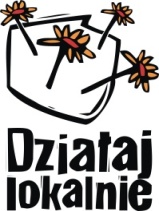 Oświadczenie partnera/darczyńcyJa, niżej podpisany, oświadczam, że w dniu………………………… użyczyłem/ przekazałem bezpłatnie towar/ wykonałem usługę .................................................................. o wartości ...................... zł na rzecz projektu (nazwa) ….........................................................................................realizowanego przez (nazwa grantobiorcy) ……..................................................................... w ramach programu „Działaj Lokalnie”.Wyrażam zgodę na przetwarzanie przez Stowarzyszenie „Partnerstwo dla Doliny Baryczy” z siedzibą w Miliczu oraz Stowarzyszenie Akademia Rozwoju Filantropii w Polsce z siedzibą w Warszawie (00-590), Marszałkowska 6/6 moich danych osobowych zawartych poniżej w celu umożliwienia administrowania programem „Działaj Lokalnie”, w tym umożliwienia kontaktu.Oświadczam, że znana jest mi treść klauzul informacyjnych Stowarzyszenia „Partnerstwo dla Doliny Baryczy” oraz Stowarzyszenia Akademia Rozwoju Filantropii w Polsce.□ TAK – dla ODL□ TAK – dla Akademii Rozwoju Filantropii w PolscePodpis przyjmującegoPodpis partnera/darczyńcy 
(imię i nazwisko)……………………………………………………………………………………………………………………………………